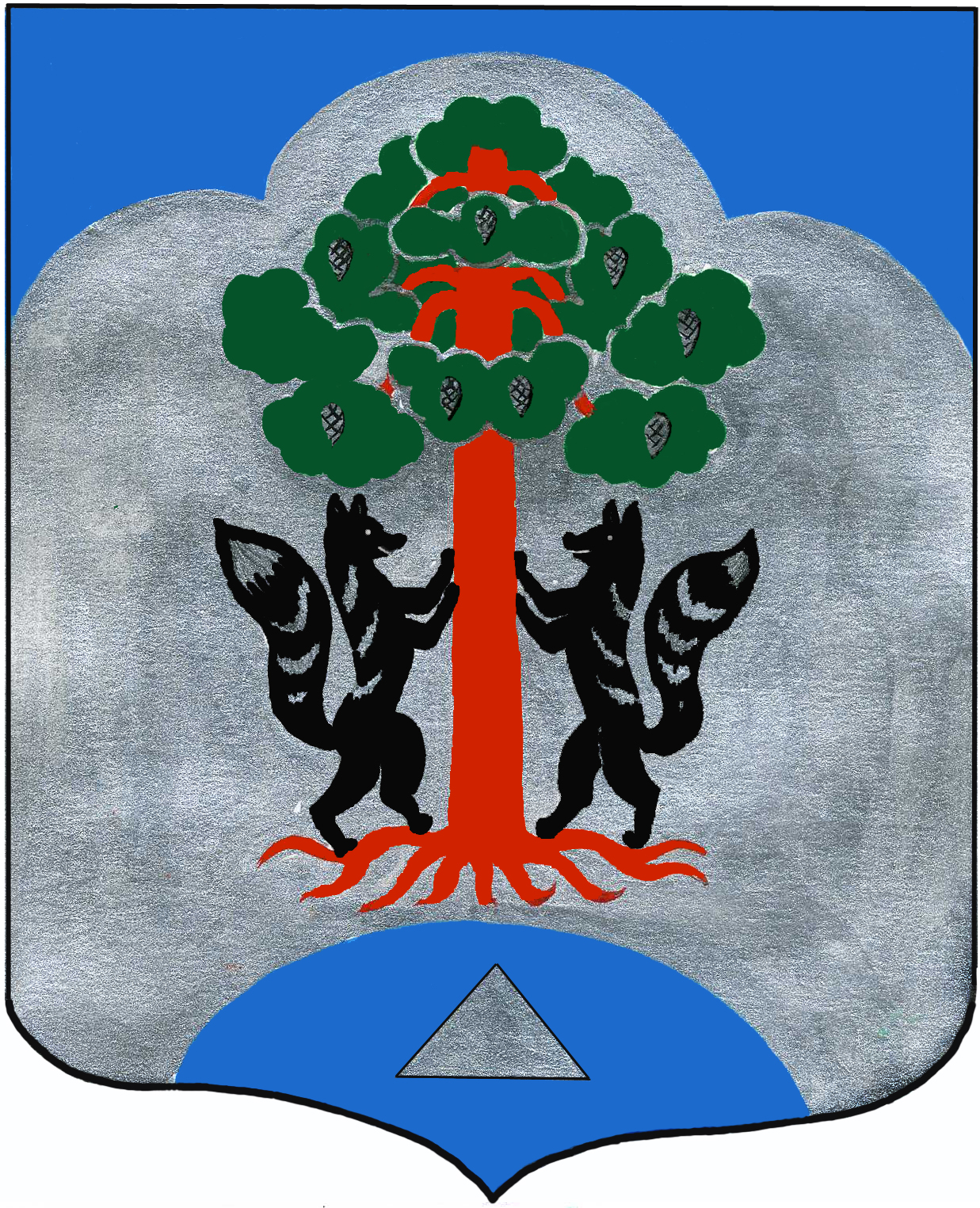 Администрация муниципального образованияСосновского сельского поселения муниципального образованияПриозерский муниципальный район Ленинградской областиПОСТАНОВЛЕНИЕ_____________________________________________________________________________16.01.2018 года №12Об утверждении графика подготовки иутверждения изменений в генеральныйплан муниципального образования Сосновское сельское поселениемуниципального образования Приозерскиймуниципальный район Ленинградской области      В целях приведения в соответствие с планируемыми видами разрешенного использования территории муниципального образования Сосновское сельское поселение муниципального образования Приозерский муниципальный район Ленинградской области, с учетом актуализированных сведений территориального планирования Ленинградской области, а также сведений государственного кадастрового учета землепользователей, в рамках реализации плана-графика по внедрению целевой модели «Получение разрешения на строительство и территориальное планирование», письма комитета по архитектуре и градостроительству Ленинградской области от 30.11.2017 г. № 01-15-11/2017, администрация муниципального образования Сосновское сельское поселение муниципального образования Приозерский муниципальный район Ленинградской области ПОСТАНОВЛЯЕТ:     1. Утвердить график подготовки и утверждения изменений в генеральный план муниципального образования Сосновское сельское поселение муниципального образования Приозерский муниципальный район Ленинградской области (Приложение).     2. Опубликовать в средствах массовой информации на сайте сетевого издания – Ленинградского областного информационного агентства (Леноблинформ) и разместить на официальном сайте администрации муниципального образования Сосновское сельское поселение муниципального образования Приозерский муниципальный район Ленинградской области, настоящее постановление с приложением.     3. Настоящее постановление вступает в силу со дня официального опубликования.     4. Контроль за исполнением настоящего постановления оставляю за собой. Глава администрации                                                     С.М. МиничУтвержденпостановлением администрации муниципального образования Сосновское сельское поселениемуниципального образования Приозерскиймуниципальный район Ленинградской областиот 16.01.2018 года №12(Приложение) Графикподготовки и утверждения изменений в генеральный план муниципального образования Сосновское сельское поселение муниципального образования Приозерский муниципальный район Ленинградской области№ п/пМероприятияСроки исполненияОтветственный исполнитель1.Получение от органов местного самоуправления:- муниципальных программ;- программ комплексного развития инфраструктур поселения;- иной информации.Получение информации на сайтеНачальник отдела по архитектуре администрации МО Приозерский муниципальный районКиреев М.В..2.Анализ соответствия генерального плана программам, реализуемым за счет средств федерального бюджета,  бюджетов субъектов Российской Федерации, местных бюджетов, решений органов государственной власти, органов местного самоуправления, иных главных распорядителей средств соответствующих бюджетов, предусматривающих создание объектов федерального значения, объектов регионального значения, объектов местного значения, инвестиционных программ субъектов естественных монополий, организаций коммунального комплекса:- Схемам и программам развития единой национальной электрической сети;- Генеральной схеме размещения объектов электроэнергетики;- Федеральной, межрегиональной, региональной программе газификации;- Схеме водоснабжения и водоотведения поселения, городского округа;- Схеме теплоснабжения поселения, городского округа;- Программам (схемам) в области обращения с отходами поселения, городского округа;- Государственным и муниципальным программам, предусматривающим создание объектов транспортной инфраструктуры на территории поселения, городского округа;- Стратегии социально-экономического развития муниципального образования и плану мероприятий реализации стратегии;- Планам и программам комплексного социально-экономического развития муниципального образования;- Инвестиционным проектам по проектированию, строительству, реконструкции объектов транспортной инфраструктуры;- Государственным и муниципальным программам, предусматривающим создание объектов социальной инфраструктуры на территории поселения, городского округа;- Программам и документам социально-экономического развития муниципального образования;- Решениям о развитии застроенных территорий;- Договорам о комплексном освоении территории;- Инвестиционным проектам по проектированию, строительству, реконструкции объектов социальной инфраструктуры;- Иным инвестиционным программам, проектам и договорамАнализ проведенВедущий специалист МО Сосновского СПСкворцов Н.Е.3.Принятие решения о внесении изменений в генеральный план поселения, (при необходимости)Решение «О разработке проекта внесения изменений в генеральный план МО Сосновское сельское поселение» принято Постановлением главы администрации МО Сосновского сельского поселения от 27.07.2014 г. № 411 --4.Направление копии решения о внесении изменений в генеральный план поселения, в комитет по архитектуре и градостроительству ЛООпубликовано на сайте-5.Проведение конкурсных процедур в соответствии с федеральным законом №44-ФЗ от 05.04.2013; заключение муниципального контракта на выполнение работ по подготовке проекта изменений в генеральный план поселения, городского округаконкурсная процедура проведенаПротокол  о результатах котировочного конкурса Конкурсная комиссия 6.Направление информации о заключении муниципального контракта на выполнение работ по подготовке проекта изменений в генеральный план поселения, в комитет по архитектуре и градостроительству ЛОмуниципальный договор заключен Договор № 08/02-2016 от 24.02.2016 .-7.Размещение проекта изменений в генеральный план поселения, во ФГИС ТП15.03.2018 г.Ведущий специалист МО Сосновского СПСкворцов Н.Е.8.Направление уведомления об обеспечении доступа к проекту изменений в генеральный план поселения, городского округа в уполномоченные органы (при необходимости)16.03.2018 г.Ведущий специалист МО Сосновского СПСкворцов Н.Е.9.Направление проекта изменений в генеральный план поселения, главе МО для принятия решения о проведении публичных слушаний15.05.2018Ведущий специалист МО Сосновского СПСкворцов Н.Е.при участии разработчика  проекта12.Принятие решения о проведении публичных слушаний22.05.2018 г.Глава администрации МО Сосновское СП13.Направление проекта изменений в генеральный план поселения, в комитет по архитектуре и градостроительству ЛО для утверждения25.06.2018Ведущий специалист МО Сосновского СПСкворцов Н.Е.при участии разработчика  проекта 14.Размещение утвержденных изменений в генеральный план поселения,  во ФГИС ТП 25.07.2018Ведущий специалист МО Сосновского СПСкворцов Н.Е.при участии разработчика  проекта Направление информации о размещении изменений в генеральный план поселения, во ФГИС ТП в комитет по архитектуре и градостроительству ЛО26.07.2018Ведущий специалист МО Сосновского СПСкворцов Н.Е.при участии разработчика  проекта 